СборникКонсультации для родителей«Какие добавить витамины в питание ребенка осенью».«Воспитание у детей дошкольного возрастаздорового образа жизни».«Путь к здоровью ребенка лежит через семью».«Заботимся о здоровье ребенка».«Значение витаминов в рационе ребёнка».«О правильном питании».«Чтоб здоровье сохранить, научись его ценить».«Формирование здорового образа жизни у детей 1.5 - 3 лет в детском саду».«Формирование у детей привычек здорового образа жизни».«Бережем здоровье детей вместе».11.«Как правильно организовать физкультурные занятия для дошкольников в домашних условиях».     12. «Роль семьи в физическом воспитании ребенка».Консультация для родителей«Какие добавить витамины в питание ребенка осенью»Как готовить овощи, чтобы сохранить витамины    Чтобы сохранить питательную ценность овощей, необходимо правильно их обрабатывать и готовить. Мыть овощи нужно в холодной проточной воде. Помните, что основная часть витаминов и минералов в овощах находится под кожурой, поэтому чем тоньше вы их почистите и крупнее порежете, тем меньшие будут потери витаминов.При необходимости отварить овощи лучше всего это делать в неочищенном виде, чтобы витамины, содержащиеся в них, меньше разрушались. А еще лучше, если вы их стушите, испечете на гриле или в духовом шкафу, либо приготовите на пару. Зелень лучше всего класть уже в готовые блюда, а если все же необходимо их проварить, то не более 5 минут.     Чтобы улучшить работу иммунной системы ребенка в зимний период, необходимо витаминизировать его питание на протяжении лета и осени. Осень очень богата на созревшие фрукты и овощи, которые являются главной кладовой витаминов и полезных микроэлементов. Поэтому в осенний период обязательно вводите в рацион своих детей овощи, такие как капуста, морковка, сладкий перец и многие другие. Получив достаточное количество витаминов, организм ребенка будет лучше сопротивляться различным вирусным и инфекционным заболеваниям.Источники витамина СЧтобы пополнить организм ребенка витамином С, необходимо вводить в его рацион такие овощи, как сладкий перец, который является лидером среди овощей по содержанию этого витамина; капусту, причем совершенно не важно, свежую или квашенную; яблоки, особенно с кислинкой, также очень богаты витамином С. Чтобы ребенок получил необходимую суточную норму витамина С, необходимо, чтобы он съел всего лишь один свежий сладкий перец или граммов 200 капустного салата. Лучше всего давать ребенку овощи в сыром виде, так как витамин С разрушается под воздействием высоких температур.Источники витаминов А и В6Морковь является настоящим кладезем этих витаминов. Витамин А способствует укреплению иммунитета и повышению сопротивляемости организма к инфекциям. Витамин В6 также является отличным защитником иммунной системы, к тому же он играет важнейшую роль в формировании лимфоцитов (кровяных телец). Кроме моркови, эти витамины содержат такие овощи, как картофель, капуста, бобы, фасоль, горох, зеленый лук, шпинат. Однако необходимо учесть, что витамин А лучше усваивается при помощи жиров, поэтому салаты из этих овощей лучше всего заправлять растительным масломИсточники витамина В1 (тиамин)Чтобы укрепить нервную систему ребенка, а также улучшить работу его пищеварительной системы, в рационе должны присутствовать такие овощи, как горох, фасоль, помидоры, шпинат. Суточная потребность в этом витамине не такая уж и большая, всего 2-3 мг, но его отсутствие может способствовать развитию различных заболеваний.Знайте, что именно осень является самой благодатной порой для витаминизации ребенка, так как в свежих овощах самое большое содержание витаминов, а при длительном хранении, даже в самых лучших условиях, часть витаминов и минералов разрушаются. Однако овощи и фрукты необходимо давать ребенку круглый год, чтобы пополнять запасы организма полезными веществами.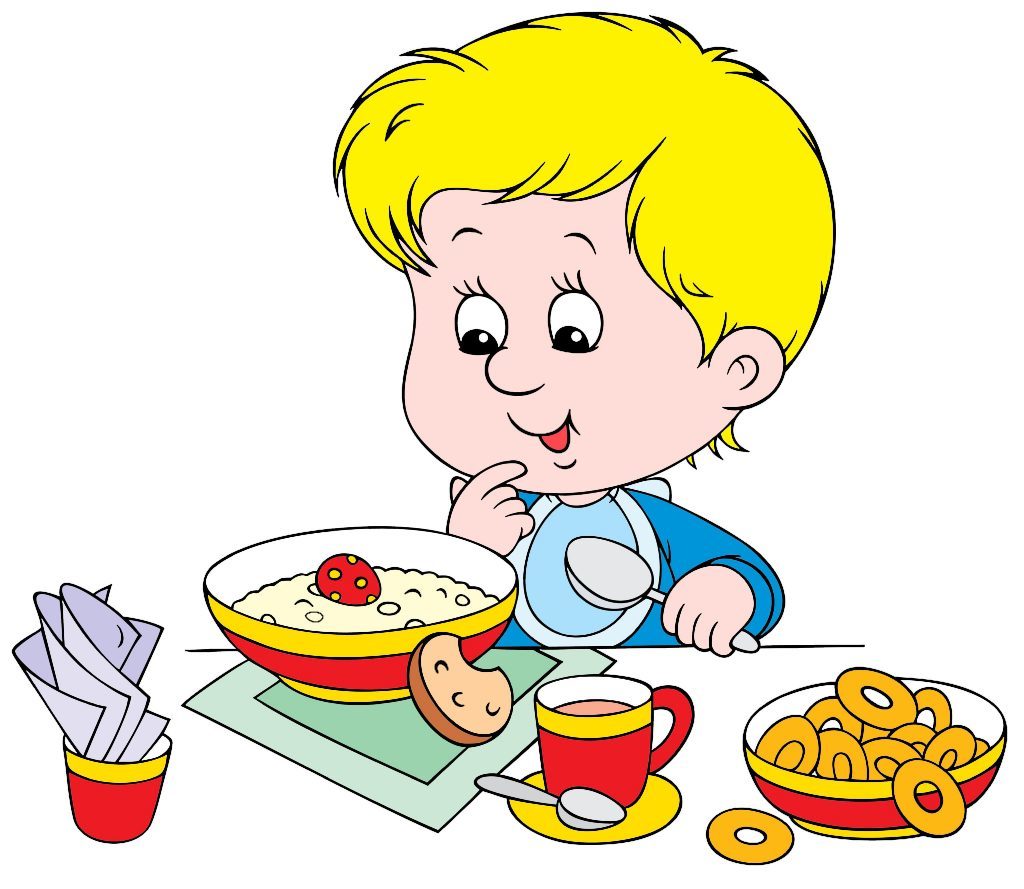 Консультация для родителей«Воспитание у детей дошкольного возрастаздорового образа жизни»   В настоящее время пути и средства оздоровления детей – дошкольников сводится в основном к комплексу профилактических мероприятий, т.е. утверждается принцип «Здоровье — это отсутствие болезней».   Учеными доказано, что здоровье человека только на 7-8% зависит только от здравоохранения и более чем на половину -  от образа жизни. Сегодня установлено, что 40% заболеваний взрослых берут свое начало с дошкольного возраста.   Дошкольнику необходимо познать особенности своего организма, возможные патологии здоровья и пути их исправления; основы управления собственным здоровьем и выживания в современных условиях жизни, т.е. уже с раннего возраста ребенок должен стать для себя врачом, психологом, физиологом, учителем, психотерапевтом, тренером. Он должен получить базовые знания, которые помогут ему в дальнейшей жизни.   Учиться управлять своим здоровьем следует с самого рождения, и успех такого обучения на начальном этапе зависит от знаний и умений воспитателей и родителей, которым, к сожалению иногда не хватает соответствующей информации о методах сохранения и защиты здоровья у детей.   Содержание воспитания здорового образа жизни у дошкольниковДать представление о человеке: о себе, мальчиках и девочках, близких родственниках.Познакомить с частями тела человека (голова, туловище, руки, ноги, глаза, уши ит.д.). Каждая часть тела выполняет определенные функции.Учить детей мыть руки перед едой, после загрязнения, следить за чистотой лица, учить чистить зубы, содержать в порядке нос.Учить пользовать индивидуальным полотенцем, носовым платком, зубной щеткой, расческой, соблюдать опрятность в одежде, обуви.Учить тщательно, пережевывать пищу, не разговаривать во время еды, пользоваться салфеткой, сохранять правильную осанку за столом.Учить детей при появлении болей обращаться за помощью к взрослому.Разъяснять детям важность для здоровья сна, питания гигиенических процедур, движений, закаливания.Отмечать значение тренировки мышц для здоровья человека.Знать подбор упражнений для того, чтобы стать ловким, сильным, выносливым, быстрым, гибким.Знать правила сохранения правильной осанки и подбор упражнений для укрепления мышц спины, плечевого пояса, позвоночника.Знать упражнения для предупреждения плоскостопия.Учить детей отворачиваться при чихании кашле, пользоваться при этом салфеткой или носовым платком.Проявление осторожность в общении с незнакомыми людьми.   Для сохранения психического здоровья необходимо заботится о профилактике неврозов у детей. Важными факторами профилактики невроза являются здоровый психологический климат в семье и в ДОУ, благожелательная психологическая атмосфера в межличностных отношениях и соблюдение правильно организованного гигиенического режима (гигиена сна, утренняя гимнастика, утренняя водная процедура, регулярный прием пищи, ежедневные прогулки).   Одно из главных условий – нормальный ночной сон. Чтобы его организовать необходимо, придерживаться следующих правил:Ребенка необходимо приучать ложиться в одно и то же время.За час-полтора до отхода ко сну следует уменьшить поток впечатлений (телевизор, радио т.т.)За 30-40 минут до сна можно спокойно погулять.Перед сном рекомендуется принимать теплые ванны продолжительностью 8-10 минут.Помещение, в котором спит ребенок, должно быть хорошо проветрено.Родителям не стоит забывать о том, что они являются примером для подражания во все периоды жизни для их малыша, и от того как поведет себя мама или папа в той или иной ситуации зависит поведение и построение жизненных принципов ребенка.Консультация для родителей«Путь к здоровью ребенка лежит через семью»Воспитание здорового ребенка в семье включает в себя очень много аспектов. Что можно подразумевать под словосочетанием "здоровый ребенок"? В первую очередь, это физическое здоровье малыша. Но и совсем немаловажное значение имеет психическое состояние здоровья ребенка. Большую часть жизни ребенок проводит в семье, через нее он познает мир и получает первые навыки и жизненные установки. Все родители хотят, чтобы их ребенок имел полноценное здоровье и хорошее физическое развитие. Чтобы этого достигнуть необходимо сформировать в семье хороший психоэмоциональный фон, хорошие привычки, организовать физическое воспитание и рациональное питание.От чего же зависит правильное воспитание здорового ребенка в семье?Следует учитывать, что на детское здоровье влияют следующие факторы:врожденные физические особенности;условия жизни в семье;соблюдение санитарно-гигиенических норм;уровень развития системы здравоохранения государства;социально-экономическая и экологическая ситуация, сложившаяся в населенном пункте, а также в стране в целом.       Безусловно, на некоторые факторы невозможно повлиять силами только родителей ребенка, но создать благоприятный климат в семье под силу всем любящим родителям. Ребенок должен постоянно ощущать любовь, заботу и поддержку со стороны мамы и папы, только в этом случае можно не беспокоиться за психическое здоровье малыша.        Невероятно важно с детства приучить ребенка соблюдать личную гигиену и вести здоровый образ жизни. Очень важное значение имеет распорядок дня, закаливания организма и, безусловно, занятия спортом. Здоровье каждого человека зависит от его поведения и образа жизни, поэтому необходимо еще с детства привить ребенку бережное отношение к самому себе и заботу о собственном здоровье. Правильное воспитание здорового ребенка в семье поможет сформировать физически и психически устойчивого члена общества.Воспитание здорового ребенка - одна из важнейших задач семьи. Из курса дошкольной педагогики вы знаете о тесной взаимосвязи физического и психического развития ребенка, о том, что полноценное физическое развитие - своеобразный фундамент, на котором «выстраивается» каркас личности. Между тем современная статистика свидетельствует о неблагополучии физического развития и здоровья детей и подростков. Все активнее входит в профессиональную лексику понятие «децелерация», означающее, что поколение современных детей отличается более низкими показателями физического развития, чем их сверстники 10-15 лет назад.Казалось бы, что современные супруги должны чувствовать особую ответственность за здоровье будущего ребенка. На деле это далеко не так. К услугам специалистов медико-генетической службы обращаются очень немного молодых людей, намеревающихся вступить в брак и испытывающих тревогу за физическое благополучие будущих наследников. А это благополучие может оказаться иллюзорным, если учесть груз наследственных и иных заболеваний, которыми отягощены супруги, особенности их образа жизни, приверженность к некоторым, мягко говоря, вредным привычкам (алкоголь, курение, наркомания). В результате значительная часть новорожденных появляются на свет с теми или иными отклонениями в физическом, а часто и психическом развитии. Родители бывают очень обеспокоены здоровьем ребенка, особенно когда он часто болеет, но не прилагают специальных усилий для его укрепления, профилактики болезней, тем более уделяют недостаточно внимания развитию движений, физических качеств, культурно-гигиенических навыков, приобщению к спорту.Поскольку воспитание здорового ребенка содержит много аспектов, напомним о наиболее важных для современной семьи.Физическое воспитание является основой для развития личности ребенка в семье. Но в чем же заключается его значение во всестороннем формировании детей? Прежде всего физическое развитие человека создает предпосылки для полноценной умственной работы. Известно, что интеллектуальный труд требует большого напряжения физических сил. Болезненность же человека, отсутствие физической закалки значительно снижают эффективность умственной деятельности. Физически здоровый человек может лучше проявлять себя в производительном труде, преодолевать большие нагрузки, меньше утомляться. Наконец, правильное физическое воспитание в семье способствуют формированию нравственности, товарищества, коллективизма, требовательности к себе, а также укреплению воли.В чем же состоит сущность физического воспитания? Для осмысления этого понятия попытаемся сравнить его с другим, близким по значению термином - физическое развитие. Физическое развитие детей - качественные изменения, которые происходят в укреплении и совершенствовании физических сил ребенка и его здоровья под воздействием благоприятной природной среды и специально организованного воспитания. В этом смысле оно выступает лишь как один из результатов физического воспитания. Само же физическое воспитание охватывает более широкую область педагогического влияния на детей. Наряду с физическим развитием оно призвано возбуждать у них потребность и интерес к занятиям физической культурой и спортом, способствовать глубокому осмыслению психофизиологических основ физического развития и укреплению здоровья, а также умственному, нравственному и эстетическому формированию.Физическое воспитание в семье - многогранный процесс организации активной физкультурно-оздоровительной деятельности детей, направленной на укрепление потребности в занятиях физической культурой и спортом, осмысление их психофизиологических основ, развитие физических сил и здоровья, а также выработку санитарно-гигиенических навыков и привычек и здорового образа жизни.Уяснение сущности физического воспитания позволяет более конкретно представить его внутреннюю структуру и содержание. С этой точки зрения, важное значение в содержании физического воспитания имеет формирование у детей потребности в занятиях физкультурой и спортом и укреплении своих физических сил и здоровья. Потребность в данном случае мыслится не только как внутренний побудительный стимул, но и как определенная привычка личности заниматься различными физическими упражнениями с целью совершенствования своих физических сил и общей работоспособности, а также укрепления воли.Существенным компонентом содержания физического воспитания является обогащение детей системой знаний о сущности и общественном значении физкультуры и спорта и их влиянии на всестороннее развитие личности. Такие знания расширяют умственный и нравственный кругозор детей, повышают их общую культуру.Весьма важной содержательной частью физического воспитания является развитие у детей двигательных умений и навыков, воспитание и совершенствование внешней культуры поведения: осанки, походки, ловкости, быстроты двигательных реакций и т.д.Физическое воспитание также включает в себя развитие у детей физических способностей и стремления к занятиям в различных видах физкультуры и спорта: в легкой или тяжелой атлетике, в спортивных играх, плавании и т.д.Формирование у детей физической культуры и решение основных задач физического воспитания требуют использования разнообразных средств и методов физического развития детей.К средствам физического воспитания относятся: а) естественные силы природы: солнце, воздух и вода;б) режим питания, труда и отдыха;в) утренняя гимнастика;г) физическая культура;д) разнообразные формы спортивно-массовой работы: гимнастика, спортивные игры, туризм.В то же время цель воспитания здорового ребенка не ограничивается одним только физическим воспитанием. Особо здесь следует отметить связь здоровья ребенка с гигиеническим воспитанием. Оно начинается с создания соответствующих требованиям гигиены условий воспитания ребенка (чистота и порядок в квартире, особенно на кухне, в детской комнате; детская мебель, приспособленная к его росту; индивидуальные постельные и гигиенические принадлежности, посуда; одежда из натуральных материалов, подобранная по погоде, и пр.). Важной обязанностью родителей является воспитание у детей привычки мыть руки (перед едой, после прогулки, посещения туалета), тщательно чистить зубы утром (после завтрака) и вечером; ежедневно принимать душ, подмываться; по мере надобности пользоваться носовым платком; убирать постель, ухаживать за своей одеждой.Подлинная забота родителей о полноценном физическом и психическом здоровье - залог рационального режима дня, в котором предусмотрено достаточное время для полноценного сна (ночного и дневного), прогулок на свежем воздухе (не менее 4 ч), часы приема пищи, игр. Необходимо избегать нарушений привычного режима в праздничные и выходные дни, когда у ребенка много впечатлений, он утомляется, вследствие чего особо нуждается в отдыхе, спокойных занятиях. Поэтому в интересах охраны здоровья ребенка следует исключить позднее возвращение из гостей, отказ от дневного сна, неупорядоченное питание, как это часто случается, особенно в молодых семьях.Рост, развитие ребенка, предупреждение многих заболеваний напрямую зависят от рационального питания: достаточного, доброкачественного, разнообразного, с необходимым количеством витаминов. Сегодня можно говорить о двух крайностях в организации детского питания в семье: усиленное внимание родителей к питанию ребенка, что ведет к перееданию, ожирению, и, напротив, достаточно безразличное отношение к тому, когда и что поел ребенок. Излишняя упитанность детей из-за перекармливания проявляется уже в раннем возрасте, однако она редко волнует родителей, хотя и бывает одной из причин крапивницы или экземы, респираторных заболеваний, более позднего овладения ходьбой и т.д. Напротив, молодые родители часто с гордостью говорят о быстрой прибавке в весе ребенка первого года жизни, ошибочно считая это признаком хорошего развития малыша. Между тем именно в первый год жизни из-за перекармливания происходит рост жировых клеток, которые остаются на всю жизнь, увеличиваясь в размерах в сотни раз. Полные, упитанные дети-дошкольники обычно слабее худощавых, чаще и тяжелее болеют.При безразличном отношении родителей к детскому питанию ребенка рано переводят на «общий стол», не заботятся о разнообразии пищи, не учитывают возрастную потребность в витаминах, тех или иных продуктах (например, молочных, фруктах). В данном случае родители придерживаются правила: еда - это не предмет культа, что есть, то и поели. Естественно, что при таком отношении к детскому питанию в нем преобладают «взрослые блюда», технология приготовления которых не всегда соответствует особенностям растущего организма (жарка, многократные подогревы пищи, использование консервов, острых специй, колбас). Полноценным такое питание назвать трудно. При таком безалаберном отношении к детскому питанию в его «рацион» нередко попадают и алкогольные напитки.Одно из средств повышения защитных сил организма - закаливание. Известно, что к моменту рождения ребенка его физиологические механизмы полностью не сформированы, поэтому у него более высокая теплоотдача, чем у старших детей и взрослых, что может привести к более быстрым переохлаждениям или перегреваниям. Это надо иметь в виду родителям, которые буквально с первых дней жизни малыша стараются его укутать, потеплее одеть. Такая «забота» о детях не дает возможности для тренировки, совершенствования аппарата терморегуляции, формируется большая уязвимость растущего организма. Прежде всего ребенка необходимо избавить от имеющегося перегревания (снизить температуру воздуха в комнате до 18 градусов, воды для умывания, проветривать помещение). Далее следует обеспечить его рациональной одеждой, не препятствующей его движениям. В условиях семьи целесообразно использовать такие закали-вающие процедуры, как создание контрастных температур в быту (например, игра с бегом из прохладного помещения в теплое), ходьба босиком (по коврику, паркетному полу, траве, песку), сон на свежем воздухе, обтирание, обливание, душ, купание в открытом водоеме, солнечные ванны.Нельзя не сказать о так называемых нетрадиционных методах закаливания, которые в последние годы завоевывают сторонников среди родителей, особенно молодых. Речь идет об использовании для закаливания детей, начиная с грудного возраста, сильных холодовых факторов: обливания и купания в ледяной воде («моржевание»), хождения босиком по снегу без одежды и т.д. При этом родители-энтузиасты доказывают эффективность такого закаливания. Возможно, они и правы в отношении отдельных детей, обладающих определенными индивидуально-типологическими характеристиками температурной чувствительности. Но ученые возражают против массового распространения подобной практики закаливания маленьких детей. Экстремальные сверхсильные холодовые перегрузки вызывают резкую перестройку всех физиологических систем, при этом наиболее уязвимыми оказываются аппараты регуляции (нервная система) и выделения (почки). Родители, подвергая своих детей сильным холодовым нагрузкам, рискуют их здоровьем, причем последствия могут возникнуть годы спустя и оказаться очень печальными, вплоть до летального исхода.В последние годы многие родители стали приобретать разного рода тренажеры, спортивные центры, заниматься с детьми гимнастикой, бегом, ходьбой на лыжах, ездой на велосипеде и т.д. Все это заслуживает всяческого одобрения при условии соблюдения правил безопасности, четкой дозировки занятий, учета возрастных возможностей детей, чтобы не допустить их переутомления. Каждой семье доступны занятия спортом, подвижные игры, пешие прогулки, туристические походы, которые способствуют развитию у детей двигательных качеств, ловкости, силы, выносливости организма. И еще один важный момент: воспитание здорового ребенка облегчается, если протекает на положительном эмоциональном фоне, если в семье царит мажорный тон, преобладает оптимистическое настроение.Наиболее заразительным для маленьких детей бывает пример родителей, других членов семьи, демонстрирующих свою любовь к физической культуре, спортивную подготовку, приверженность к здоровому образу жизни.Консультация для родителей«Заботимся о здоровье ребенка»Формирование здорового образа жизни в детском саду является одной из важнейших задач воспитания ребенка. Для решения данной проблемы применяются следующие технологии: - физическое воспитание- режим дня- закаливаниеФизическое воспитание ребенка в условиях дошкольного учреждения является важной задачей воспитания здорового малыша. Для решения этой проблемы применяются следующие формы работы с детьми: физкультурные занятия, оздоровительные мероприятия, спортивные мероприятия, проводимые с родителями. Как на занятиях, так и в повседневной жизни воспитатель учитывает индивидуальные особенности каждого ребенка. Степень индивидуальной восприимчивости ребенка зависит от ряда причин: питания, состояния здоровья, санитарно- гигиенических условия, состояния окружающей среды. Полноценное питание, свежий воздух, чистота тела, своевременное занятие физкультурой – все это способствует выработке иммунитета.Режим дня – это правильное распределение времени и правильная последовательность в удовлетворении основных физических потребностей организма: сна, питания, бодрствования. Значение режима заключается в том, что он способствует нормальному функционированию внутренних органов, обеспечивает уравновешенное бодрое состояние, предохраняет нервную систему от переутомления. Одним из элементов режима дня является утренняя гимнастика, которая способствует развитию у детей правильной осанки, тренирует и усиливает деятельность всех органов и систем (сердечно- сосудистой, дыхательной, нервной и др.), подготавливает организм к нагрузкам, предстоящим в течение дня. Утренняя гимнастика проводится ежедневно.Закаливание – один из основных способов повышения сопротивляемости организма к инфекциям и простудным заболеваниям. Во второй младшей группе это – ходьба по корректирующим дорожкам, ребристым доскам, принятие воздушных, солнечных ванн, водных процедур (мытье рук до локтей, мытье ног в летний период), прогулки. В основе закаливания лежит процесс образования условных рефлексов, благодаря которым и достигается наиболее совершенное приспособление организма к постоянно меняющимся условиям внешней среды. Воздух – это один из способов закаливания. Врач Г.Н. Сперанский рекомендовал родителям гулять с детьми каждый день, в любую погоду, т.к. «день, проведенный без прогулки, потерян для здоровья». При этом очень важно следить за тем, как одет ребенок. Одежда должна соответствовать погоде и не стеснять движений ребенка. Солнце также является одним из факторов закаливания. Оптимальное использование солнечных лучей благоприятно сказывается на функции ряда физиологических систем – улучшает общее состояние организма, состав крови, усиливается обмен веществ, повышаются защитные силы организма, эмоциональный тонус, улучшается сон. Необходимо учитывать и бактерицидное действие солнечных лучей.  Время принятия солнечных ванн варьируется от времени года.В дошкольном учреждении малышей с самого раннего возраста приучают применять все выше изложенные технологии, делать это в системе, последовательно. Но ни одна педагогическая задача не может быть выполнена без участия родителей. Поэтому педагогом даются необходимые рекомендации, которые мамы и папы применяют дома, тем самым создавая условия для благоприятного развития здорового малыша.       «Закаливающие процедуры в сочетаниис физическими упражнениями»Закаливание - один из наиболее эффективных методов повышения сопротивляемости детского организма резким колебаниям температуры воздуха и, что особенно важно, так называемым простудным заболеваниям. Для закаливания используются факторы внешней среды – воздух, вода, солнце. Основной принцип закаливания – постепенное воздействие на организм тренирующих факторов, выработка выносливости к нарастающим по силе и длительности воздействиям.Существуют несколько обязательных правил:  Во-первых, любые закаливающие процедуры надо проводить систематически. При нерегулярном их проведении организм не может выработать необходимые реакции. Если закаливающиеся процедуры прекращаются (обычно в холодное время года), то образовавшиеся в организме условия связи на раздражения холодом быстро угасают и сопротивляемость снижается. Поэтому при изменении условий, связанных с сезоном года, следует не отменять закаливающие процедуры, а просто несколько изменить их. Во-вторых, следует соблюдать принцип постепенности в увеличении силы раздражающего воздействия. Это необходимо для успешного приспособления организма к изменяющимся условиям. Особенно важна постепенность при закаливании детей раннего возраста, организм которых не способен быстро реагировать на холодные факторы.          В-третьих, очень важно учитывать индивидуальные особенности ребенка, его реакцию на применяемые раздражители. Закаливание можно проводить только при положительном отношении ребенка к процедуре.          Необходимо учитывать состояние здоровья ребенка, особенности его высшей нервной деятельности. Более осторожно проводить закаливание ослабленных и часто болеющих детей.                                                           Общие требования:
        1. Создание экологически благоприятных условий в помещениях для игр и занятий детей: 
        - соблюдение санитарных и гигиенических требований; 
        - сквозное проветривание (3-5 раз в день в отсутствие детей); 
        - специальный подбор комнатных растений, поглощающих вредные химические вещества, выделяющих фитонциды и увлажняющие воздух; 
        - поддерживание температуры воздуха в пределах 20-22 0С. 
        2. Высокая культура гигиенического обслуживания детей (туалет, кормление, сон, одевание на прогулку). Обеспечение психологического комфорта на протяжении всего времени пребывания в детском саду. Индивидуализация и дифференциация режимных процессов и их воспитательная направленность с учетом здоровья и развития детей. Оптимальный двигательный режим.Организованная двигательная деятельностьУтренняя гимнастика (ежедневно)Занятия физкультурой (2 раза в неделю)Подвижные игры на первой и второй прогулках (ежедневно)Самостоятельная двигательная деятельность с разными физкультурными пособиями: 
- утром 
- после завтрака 
- на прогулке 
- после сна 
- на второй прогулкеБазовая и игровая деятельностьЗакаливание: 
- оздоровительные прогулки, ежедневно; 
- умывание прохладной водой перед приемом пищи, после каждого загрязнения рук; 
- полоскание рта после каждого принятия пищи и после сна водой комнатной температуры (прохладной) 
- воздушные ванны после сна, на занятии по физкультуре 
- ходьба босиком в обычных условиях и по ребристым дорожкам после сна, на занятиях физкультурой (время увеличивается постепенно)Система мероприятий в старшей группе будет отличаться от приведенной  двигательным режимом и более сильными дозами закаливания (например, умывание, полоскание горла может проводиться прохладной, холодной и даже ледяной водой, увеличивается продолжительность воздушных ванн и ходьбы босиком и т.п.).
                                                           Оздоровительная работаСквозное проветривание 
2. Санитарный режим 
3. t0= 20-22С 
4. Индивидуализация режимных процессов с учетом здоровья и развития детей 
5. Оптимальный двигательный объем (4 ч в день) 
6. Утренняя гимнастика 
7. Физкультурные занятия 
8. Подвижные игры 
9. Закаливание: 
       - оздоровительные прогулки; 
       - умывание прохладной водой; 
       - воздушные ванны: 
        а) гимнастика после сна (с элементами дыхательной гимнастики); 
        б) дорожка здоровья; 
        в) облегченная одежда; 
        г) сон с открытой фрамугой. 
10. Употребление лука, чеснока в осенне-зимний период 
11. Употребление витаминов в период вспышки заболеваний 
12. Витаминизация III блюда.                 Основные принципы и средства закаливания.
            С давних времен использовались и сейчас остаются основными и самыми действенными средства закаливания естественные силы природы: солнце, воздух и вода. Целью физического воздействия является воспитание здоровых, стойких, мужественных людей, активных строителей коммунистического общества и бесстрашных защитников Родины. Закаливание организма детей служит той же цели.При закаливании надо руководствоваться определенными принципами, к числу таких относятся: постепенность, систематичность, учет индивидуальных особенностей ребенка. Если не будут соблюдаться эти принципы, то закаливание будет носить случайный характер.Нельзя предъявлять слишком больших требований к неподготовленному организму, - он может не справиться с ними. Соблюдение принципа постепенности особенно важно для детей, так как детский организм еще не обладает большой сопротивляемостью. Чтобы был эффект от закаливания необходимо постепенно усиливать нагрузку.Нельзя прерывать начатые мероприятия. Но систематичность нужна не только в проведении того или иного специального мероприятия. Если проводятся все мероприятия, а дети мало гуляют, одеваются слишком тепло, не в соответствии с погодой, то закаливание нельзя считать полноценным. Закаливание должно проводится систематично, лучше всего с самого рождения и продолжаться в течение всей жизни. Необходимо также считаться с индивидуальными особенностями ребенка.
        Есть дети чувствительные, к ним применяются более нежные средства закаливания или более постепенно, осторожно, но совсем отказываться от средств закаливания нецелесообразно. Дети должны принимать активное участие в закаливающих мероприятиях, знать порядок их проведения.Большое значение имеет и заинтересованность детей. Личный пример взрослых также имеет большое значение: если взрослые сами боятся холода, не любят прогулок, вряд ли они смогут воспитать детей закаленными."ВОДА"Существует несколько отдельных способов закаливания водой:Обтирание- самая нежная из всех водных процедур. Его можно применять во всех возрастах, начиная с младенческого. Обтирание производится смоченной в воде материей, ткань которой должна удовлетворять следующим условиям: хорошо впитывать воду, не быть слишком мягкой. 
После обтирания тело растирают сухим полотенцем. Обтирание сопровождается легким массирующим действием, а массаж всегда делают от периферии к центру, поэтому конечности надо обтирать снизу вверх (руки от кисти, ноги от стопы). Снижение температуры на один градус через 2-3 дня. Обливание- бывает местное и общее. Местное обливание: обливание ног, чаще всего используется в яслях и младших группах. Начальная температура воды +30, затем доводят до +18, а в старших группах до +16. Время обливания ног 20-30 секунд. 
Общее обливание надо начинать с более высокой температуры преимущественно летом, а в осенне-зимний период надо организовать так, чтобы вода охватывала возможно большую поверхность тела, спину, затем грудь и живот, затем правый и левый бок. После окончания - растереть полотенцем. Время под струей 20-40 секунд. Душ действует сильнее, чем простое обливание. Вода из душа оказывает массирующее действие, ощущается как более теплая, чем даже вода при обливании. "ВОЗДУХ"Воздух - это среда, постоянно окружающая человека. Он соприкасается с кожей - непосредственно или через ткань одежды и со слизистой оболочкой дыхательных путей. Закаливание воздухом начинается с проветривания помещения, в результате которого температура воздуха в комнате должна снизиться более чем на 1°С. Помещение проветривают несколько раз в день в холодное время года и постоянно в теплое.       Наиболее мягкой закаливающей процедурой являются воздушные ванны. Сначала проводятся местные воздушные ванны, когда у ребенка обнажены только руки и ноги (например, во время утренней гимнастики). Позднее применяют общие воздушные ванны при обнажении всего тела ребенка. Продолжительность воздушной ванны увеличивается постепенно, достигая 5-8 мин.          Температуру воздуха в помещении надо постепенно снижать на 1-2°С через 2-3 дня. Начинают закаливающие процедуры при обычной температуре воздуха 21-22°С. Конечная температура воздуха 16-18°С. При этом необходимо следить за признаками переохлаждения (появления «гусиной кожи»). У детей с аллергическими реакциями охлаждение организма наступает быстрее.
"СОЛНЦЕ"Закаливающее значение действия солнца своеобразно. Солнце является сильно действующим средством закаливания. Солнечные лучи оказывают на организм общее укрепляющее действие, повышают обмен веществ в организме, лучше становится самочувствие, сон, кожа лучше регулирует теплообмен. Но солнце может оказывать и отрицательное действие. Поэтому надо к этой процедуре подходить очень осторожно. У младших детей особенно полезны солнечные ванны, но важен при этом индивидуальный подход. Проводить солнечные ванны надо в движении, но игры надо проводить спокойного характера. Солнечные ванны увеличиваются постепенно:- в младших группах до 20-25 мин.- в старших группах до 30-40 мин.Солнечные ванны лучше принимать с 8 до 9 ч и с 15 ч до 16 ч. Начинать надо после еды, чтобы прошло не меньше полутора часа, и до начала еды за полчаса. Надо опасаться перегревов. Нужны светлые панамки. Если ребенок перегрелся, надо накрыть лицо полотенцем, отвести в тень, умыть,  дать воды. В детском саду закаливание осуществляется путем включения элементов закаливания в повседневную жизнь детей и проведения специальных мер закаливания. Закаливание в режим дня повседневной жизни сводится к следующему: а) создание привычки к широкому пользованию свежим наружным воздухом в помещении;б) рациональная одежда;в) длительное пребывание на воздухе независимо от погоды; 
г) воспитание привычки к холодной воде.Применение закаливания несколько видоизменяется в зависимости от времени года  и от возраста детей.         Все закаливающие процедуры должны проводиться ежедневно. Обтирание и обливание проводятся после сна, строго под наблюдением медицинских работников.Традиционные виды закаливания детей.утренний прием на свежем воздухе, гимнастикаоздоровительная прогулкавоздушные ваннывоздушные ванны с упражнениямисон с доступом свежего воздухаумывание в течение дня прохладной водойполоскание рта прохладной водойхождение босиком до и после дневного снахождение босиком по «дорожке здоровья»солнечные ванныПримерная схема закаливания детей от двух до семи летТемпература воздуха в помещении, где находится ребенок, + 18, + 20градусов.Воздушная ванна -10 -15 минут. Ребенок двигается, бегает; одетый в трусики, майку с короткими рукавами, тапочки на босу ногу или короткие носочки. Часть времени (6 - 7 минут) отводится на гимнастические упражнения из приведенного комплекса.Умывание водой, температура которой с +28 градусов снижается к концу года закаливания летом до +18, зимой до +20. Дети старше двух лет моют лицо, шею, руки до локтя, старше трех - верхнюю часть груди и руки выше локтя. Исходная температура воды для детей старше трех лет тоже +28, а минимальная летом +16, зимой + 18 градусов.Дневной сон летом с доступом свежего воздуха, зимой - в хорошо проветренной комнате при температуре + 15 +16 градусов.Сон без маечек. Проводится круглый год. На случай понижения температуры из-за перебоев в отоплении или установившейся холодной погоды должны быть подготовлены тёплые носочки на ноги и вторые одеяла. Разумеется, температура в спальной комнате не должна быть ниже +14 градусов Цельсия.Прогулка два раза в день при температуре до -15 градусов продолжительность от 1 - 1,5 часа до 2 - 3 часов.В летнее время солнечные ванны от 5 - 6 до 8 - 10 минут два-три раза в день; пребывание на свежем воздухе и в тени неограниченно.Полоскание рта (дети двух - четырех лет), горла (дети старше четырех лет) кипяченой водой комнатной температуры с добавлением настоя ромашки или шалфея два раза в день - утром и вечером. На каждое полоскание используется около 1/3 стакана воды.Консультация для родителей «Значение витаминов в рационе ребёнка»Витамины очень важны для нормального роста и развития малыша. Они участвуют в окислительных реакциях, процессах кроветворения, являются регуляторами всех обменных процессов, входят в состав многих ферментов, способствуют повышению сопротивляемости к различным заболеваниям. Поскольку витамины практически не синтезируются в организме, (исключение: отдельные витамины группы В  внебольшом количестве образуются кишечнике и витамин Д синтезируется в коже под воздействием солнечных лучей), то они должны поступать в организм с пищей или в виде синтетических препаратов. Количество витаминов должно соответствовать потребностям организма ребенка в них. Недостаточное или избыточное поступление витаминов может вызвать серьезные заболевания: авитаминозы, гипо- или гипервитаминозы.Витамины делятся на две большие группы: водорастворимые и жирорастворимые. К группе водорастворимых относятся витамин С и витамины группы В, а к группе жирорастворимых А, D, Е, F.Витамин С (аскорбиновая кислота) принимает участие во всех видах обмена, способствует росту тканей и клеток, повышает устойчивость организма к инфекциям, т.е повышает иммунитет. При недостатке витамина С возникает сонливость, вялость, раздражительность, снижается иммунитет. Основными источниками витамина С являются свежие овощи, фрукты, ягоды, зелень. Особенно большое количество витамина С содержится в шиповнике, крыжовнике, цитрусовых, черной смородине, облепихе, сладком перце, капусте, зелени. Однако витамин С очень нестоек, легко разрушается при длительном хранении, лучше всего сохраняется в кислой среде, а также в консервированных продуктах (соки, пюре).Группа витаминов В состоит из 15 биологически активных витаминов, принимающих участие в многообразных процессах обмена. Витамин В1 влияет на состояние центральной нервной системы и органов пищеварения, участвует в важных реакциях обмена. При недостатке этого витамина нарушается пищеварение, отмечается мышечная слабость, повышенная утомляемость, снижается сопротивляемость к заболеваниям, у детей раннего возраста возникают срыгивания, отмечается вздутие живота, частые запоры. Основные источники витамина В1 — крупы (гречневая, овсяная, пшенная), бобовые (фасоль, соя, горох), мясо и субпродукты (почки, печень, сердце).Витамин В2 способствует выработке энергии в организме, обеспечивает нормальное функционирование центральной нервной системы, органов желудочно-кишечного тракта, поддерживает нормальное состояние кожи и слизистых оболочек, улучшает процесс усвоения пищи. При недостаточном поступлении этого витамина ребенок перестает набирать вес и даже худеет. У него наблюдается быстрая утомляемость, кожа становится сухой, в углах рта появляются «заеды». При значительном дефиците может развиться конъюктивит и стоматит. Основные источники витамина В2 продукты животного происхождения — молоко, творог, яйца, печень, мясо; из растительных продуктов —  гречневая крупа, горох, фасоль, соя, чечевица.     Витамин В6 принимает участие в обмене белка и отдельных аминокислот, оказывает действие на жировой обмен, кроветворение, кислотообразующую функцию желудка. При недостатке этого витамина отмечается задержка роста, пониженная сопротивляемость к инфекциям дыхательных путей, неврологические нарушения, снижения гемоглобина в крови. На коже появляются сухие экземы, шелушения.Витамин В12 играет большую роль в процессах кроветворения, участвует в белковом обмен. При недостатке этого витамина может развиться тяжелое малокровие, нарушается работа желудочно-кишечного тракта. Витамин В12 содержится в молочных продуктах, мясе, яичном желтке.Витамин Вс (фолиевая кислота) принимает участие в процессах кроветворения, способствуя синтезу эритроцитов. Дефицит этого витамина вызывает снижение количества эритроцитов, лейкоцитов, тромбоцитов в крови, воспаление слизистой оболочки рта, понос. Источником витамина Вс являются салат, шпинат, цветная капуста, спаржа, свекла, дрожжи, мясо, субпродукты.Витамин РР (никотиновая кислота) входит в состав многих ферментов, стимулирующих процессы клеточного обмена, оказывает влияние на кроветворение, обладает сосудорасширяющим действием. При недостатке витамина РР возникают нарушения центральной нервной системы (беспокойство, плохой сон, раздражительность), кожи (дерматит), желудочно-кишечного тракта (понос). Витамин РР находится в мясе, крупах гречневой и ячневой, пшеничной муке и отрубях.Витамин А (ретинол) оказывает благотворное влияние на рост организма, на устойчивость его по отношению к инфекциям. Он необходим для поддержания нормального зрения, состояния кожи и слизистых оболочек. Он содержится в рыбьем жире, субпродуктах, сливочном масле, яичном желтке, а в растительных продуктах содержится предшественник витамина А — каротин, который в организме превращается в активный витамин А. Каротин содержится в зеленых частях растений, а также в овощах и фруктах, имеющих оранжевую и красную окраску.Витамин Е влияет на функцию эндокринных желез, замедляет разрушение в организме витамина А, С, каротина, способствует усвоению жиров, поддерживает нормальное состояние каппиляров. При недостатке витамина Е наблюдается вялость, мышечная слабость, развивается малокровие. Витамин Е содержится в зеленых частях растений, зернах кукурузы, бобовых, зелени, моркови, капусте, орехах, облепихе, яйцах, печени, растительном и сливочном маслах, зародышах злаковых.Витамин Д регулирует обмен кальция и фосфора, стимулирует рост костной ткани. При дефиците витамина Д у детей раннего возраста возникает рахит (нарушения образования костной ткани, деформация костей). Малыши становятся раздражительными, у них нарушается сон, снижается сопротивляемость к инфекциям, задерживается прорезывание зубов. При избыточном поступлении витамина Д у ребенка развивается гипервитаминоз, снижается аппетит, нарушается сон, отмечаются симптомы интоксикации, ребенок теряет в весе. Витамин Д содержится в печени трески, рыбьем жире, икре рыб, сливочном масле, сметане, яичном желтке. Этот витамин синтезируется под воздействием солнечных лучей, поэтому самый эффективный способ профилактики рахита — это регулярные прогулки с ребенком на свежем воздухе.Необходимо хорошо понимать, что только при правильном питании витамины оказывают надлежащее действие. Недостаток витаминов в организме малыша зависет как от малого содержания их в рационе, так и от недостаточного поступления с пищей других веществ. Так при недостатке белка витамины выводятся из организма. Витамины А, D, Е усваиваются организмом лишь при достаточном количестве жира в пище. Возрастает потребность в витамине В1 при избыточном содержании в пище углеводов, а В1 и В6 при недостатке ненасыщенных жирных кислот.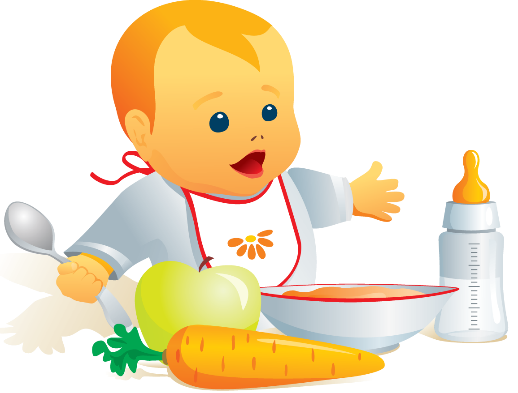 Консультация для родителей«О правильном питании»Питание ребенка, оно же – самая животрепещущая тема родителей. Мало ест – беда. Много ест – тоже беда. Отказывается от супа, любит только картошку или конфеты, кушает только с мамой (папой, бабушкой)…
Многие задаются вопросом: «правильно ли питается мой ребенок?»
Сбалансированность детского рациона волнует большинство родителей. Давайте поговорим о продуктах, которые способны дать растущему организму все необходимое. Итак…КашиОказывается, что овсяная каша считается наиболее предпочтительной в питании малышей. Конечно, абсолютным чемпионом по питательным свойствам являются каши из гречневой крупы. Кроме высокого содержания растительного белка, они также характеризуются значительным содержанием солей: фосфора, магния и калия, а также железа. Почетное второе место по пищевой ценности занимает овсяная каша. В ней также много белка, витаминов группы В, калия, фосфора, магния и железа. Кроме того, в овсянке отмечается максимальное количество растительных жиров.Овсянка – это клетчатка, она стимулирует перистальтику кишечника, и легко насыщает организм углеводами. Это прекрасный завтрак, в котором много витаминов группы В, железа, цинка и кальция. Если малыш отказывается есть овсянку в чистом виде, добавьте туда фруктов, орехов или немножко варенья или меда.ЯйцаЭто очень ценный продукт в любом виде: сваренные вкрутую, в виде яичницы или использованные для приготовления различных блюд и напитков. В них содержится целых 6 граммов белка, витамины B12 и В2, витамин Е, фолиевая кислота, цинк и железо. Желательно, чтобы ребенок съедал одно яйцо в день. МаслоДостаточно всего 3-5 г сливочного и растительного масла в день, чтобы обеспечить организм ребенка витаминами А, D, Е, моно- и полиненасыщенными жирными кислотами. Оказывается умеренное потребление сливочного масла не только не вредно, но и полезно!  В сливочном масле содержатся витамины А, В, С, D, К и E.  Эти витамины положительно влияют на зрение, состояние кожи, рост костей. В состав масла входят также такие полезные вещества, как углеводы, белки, жиры и жирные кислоты, марганец, магний, кальций, железо, медь и натрий, фосфор и цинк. Содержащийся в масле холестерин, оказывается, тоже полезен! Особенно детям! Холестерин участвует в формировании половых гормонов, помогает в работе мозга. А недостаток холестерина приводит к ухудшению настроения и депрессии.Молочные продуктыМолоко – продукт неоднозначный. Но в рационе ребенка он должен быть обязательно. Выбрать подходящего вам производителя не так-то просто, но необходимо. Для этого ознакомьтесь с результатами независимых экспертиз, опробуйте выбранный продукт на ребенке, и, если вы не заметили аллергии или пищевого расстройства, смело включайте молоко избранного производителя в рацион.
Эксперты очень рекомендуют включить в детское меню домашние йогурты и кефир. Они содержат много кальция и усваиваются легче, чем обычное молоко. Кроме того, входящие в их состав бактерии очень полезны для укрепления здоровья кишечника.Все молочные продукты богаты жиром, легкоусвояемыми солями кальция и фосфора. Дети в возрасте трех-четырех лет должны получать ежедневно не менее 0,5 л молока, в том числе кефир, ацидофильное молоко и йогурт. Цельные зернаНет, мы не предлагаем вам проращивать пшеницу, и кормить ею малыша. Но коричневый рис и цельнозерновой хлеб – это самое лучшее питание для ребенка. Они намного лучше белого хлеба и обычного риса, дают необходимые организму клетчатку, минералы и витамины, но не отягощают пищеварительную систему. В любом случае, к белому хлебу ребенка приучать не рекомендуют.Рыба Рыба служит источником белка, важных для обмена веществ полинасыщенных жиров, витаминов А, D, В2, В12, PP, а также кальция, магния, фосфора и цинка. Для детей нужно выбирать нежирную рыбу – треску, судак, хек, морской окунь. Печень Печень богата витамином А – полезным для иммунной системы, глаз, кожи, слизистых оболочек. Больше всего витамина А содержит говяжья печень. В куриной печени много фолиевой кислоты, в ней содержится также много витамина В12. Печень содержит калий, натрий, кальций, магний, медь. Она очень полезна детям, страдающим малокровием. Однако, нужно помнить, что нежелателен переизбыток витамина А, поэтому не стоит часто давать печень ребенку.МясоБелок особенно важен в период роста. Выбор продуктов, насыщенных белком, огромен: бобовые (в сочетании с зерном), соевые продукты (тофу), мясо, рыба, птица. Но ни из одного продукта питания ребенок не получит такого количества животного белка, нужного набора аминокислот и железа, как из мяса. Даже если вы – убежденный вегетарианец, педиатры рекомендуют не переводить ребенка на эту систему питания до тех пор, пока он не будет в состоянии принять это решение сам и осознанно. ОвощиОвощи содержат много воды, различные минеральные вещества, водорастворимые витамины и почти не содержат белков и жиров. С ними в организм доставляется большая часть необходимых для организма витаминов С, группы В1, каротина, минеральных солей (кальций, натрий, калий, магний, железо и т.д.), которые необходимы для нормального протекания жизненных процессов и роста организма. Предпочтение стоит отдавать свежим овощам, но также можно использовать свежезамороженные овощи или приготовленные на пару. В таких овощах лучше сохраняются витаминыБрокколиЧудесный овощ, который дети любят называть «деревьями», доступный, благодаря заморозке, и зимой, и летом. Брокколи очень полезна для малышей любого возраста, особенно в период активного роста, ведь эта капуста содержит много кальция и других питательных элементов: калия, бета-каротина и витаминов группы В.
Капусту вообще многие диетологи называют «идеальным продуктом», ведь в сыром виде она способствует выведению токсинов из желудка и тонкого кишечника, улучшает пищеварение, повышает иммунитет, способствует уничтожению вирусов и бактерий. Так что смело вводите в меню ребенка цветную капусту, брюссельскую, да и обычную белокочанную тоже не повредит.КартофельХотя диетологи и ополчились на этот корнеплод, в детское меню его все же рекомендуют включать. Ведь одна порция картофеля содержит много бета-каротина и кальция, чтобы получить такое же количество кальция, ребенку пришлось бы съесть 23 порции брокколи. Кроме того, в картошке содержится масса полезной детскому организму клетчаки.СвеклаПреимущество свеклы в том, что она сохраняет свои полезные свойства круглый год. Вареная, печеная и сырая свекла содержит витамины (С, В1, В2, РР), микроэлементы (железо, калий), пектины. Кроме того, она полезна для работы сердечно-сосудистой системы и пищеварительного тракта, да и на вкус неплоха, так что есть ее согласятся даже капризные сладкоежки. ФруктыТак же как и овощи, фрукты содержат огромное количество витаминов, клетчатки и микроэлементов. По возможности фрукты нужно давать детям в свежем виде и в широком ассортименте, так как все они содержат разное количество разных витаминов и микроэлементов. Яблоки, груши, сливы, абрикосы, смородина, клубника, малина, черника и прочие - просто клад для вашего малыша, конечно при условии, что у ребёнка нет аллергии к тому или иному продукту.Орехи Польза орехов заключается в уникальном балансе витаминов групп В, А, Е, Р и др. и минеральных веществ (калия, натрия, фосфора, магния, железа и др.). В отличие от животных жиров, богатых вредным холестерином, в составе ореховых жиров холестерин практически отсутствует. Зато в их составе есть жирные кислоты, которые организм ребенка не способен вырабатывать самостоятельно. Именно эти вещества необходимы для качественного жирового обмена, что избавит малыша от проблем лишнего веса. Для детей самыми полезными являются грецкий орех, фундук и кедровые орешки.Вода и сокиДетей нельзя ограничивать в питье. Особенно увеличиваются потери воды в жаркое время года и при физических нагрузках. Поэтому баланс воды в организме должен пополняться за счет питья свободной жидкости – воды, сока, чая и т.д. Вода должна быть очищенной или кипяченой, а соки натуральными. Ограничить прием жидкости следует во время приема пищи. Когда кормить? 
В какое время дня лучше всего предложить ребенку дошкольного возраста позавтракать, пообедать или поужинать? 
На первый взгляд, это не имеет особого значения (ведь сами мы, взрослые, едим, когда проголодаемся), но такая позиция не совсем верна. Фиксированный режим питания нужен для выработки у ребенка условного рефлекса на прием пищи в конкретное время дня, что необходимо для лучшей выработки пищеварительных соков и полноценного усвоения еды. 
Поэтому в возрасте 3-7 лет ребенку важно обеспечить сравнительно строгое соблюдение режима питания. При этом есть желательно не менее четырех раз в день Лучше распределить суточный объем пищи так, чтобы на завтрак и ужин пришлось примерно по 25%, на обед - 35-40%, а на полдник - 10-15%. 
Завтрак лучше всего давать дошкольникам примерно в 8-9 часов утра, тогда остальные приемы пищи распределятся следующим образом: обед в 12-13 часов, полдник - в 16-17, а ужин в 19-20 часов. 
Когда пища дается детям в другое время, все равно необходимо следить, по крайней мере, за соблюдением правильных временных промежутков (интервалов примерно по 3-4 часа, которые обеспечат полноценное переваривание пищи в желудке). Это не значит, что в промежутках детям нельзя получать абсолютно ничего съестного. Они вполне могут пить воду и не слишком сладкий чай, нейтральные и/или слегка подкисленные соки, а также фрукты или ягоды. Конфеты и мучное здесь нежелательны. Помните, что неупорядоченное питание ребенка нередко сопровождается расстройствами аппетита и пищеварения. 

Будьте здоровы!Консультация для родителей«Чтоб здоровье сохранить, научись его ценить»В современном мире, когда вокруг маленького человека столько соблазнов, только родители способны и должны оградить его от вредных привычек, неправильного питания, пассивного, малоподвижного образа жизни и других опасных факторов сокращающих человеческую жизнь.Если вы, родители сейчас уделите достаточно внимания здоровью своего ребенка, то в будущем он обязательно оценит вашу заботу и внимание о нем, он навсегда будет вам благодарен за самый важный подарок в жизни каждого человека- здоровье…Уважаемые родители не забывайте, что ключ к успеху в укреплении и сохранении здоровья вашего ребенка- в разумном физическом, интеллектуально-личностном развитии.Оздоровление малыша должно включать в себя различные компоненты, совокупность которых можно назвать как «здоровый образ жизни» ребенка. Здоровье ребенка обеспечивается с помощью организации здорового образа жизни, компонентами которого являются:- физическое здоровье ребенка (закаливание, правильное питание, режим дня, гимнастика, подвижные игры, личная гигиена и др.)- психологическое здоровье ребенка (интерес, желание, потребности, эмоциональный комфорт)- социальное здоровье (поведение, общение, опыт, практика)- нравственное здоровье (здоровый образ жизни, дружба, доброжелательность, сотрудничество)- интеллектуальное здоровье (навыки, знания, способности, умения)Вот эти все компоненты нужно внести в жизнь ребенка, чтобы сохранить и укрепить здоровье малыша. Рациональная организация двигательной активности - важное условие для роста и развития детского организма, ведь чем активнее работают мышцы, тем более жизнеспособен человек. Нагружая мышечную систему мы не только воспитываем ребенка сильным и ловким, но и развиваем его внутренние органы, сердце, легкие, таким образом напряженная работа скелетно-мышечной система ведет к совершенствованию всех органов и систем, делает организм ребенка особенно прочным, а главное здоровым.Уделите внимание психическому здоровью - ведь счастлив тот ребенок которому комфортно и уютно.Режим дня ребенка, должен быть стабильным, гибким и динамичным, должен предусматривать разнообразную деятельность ребенка с учетом состояния здоровьядетей и возрастных особенностей. Родители и педагоги мы не должны забывать, что нужно создавать такие условия, которые бы удовлетворяли детское любопытство. У детей должна быть насыщенная разными событиями жизнь! И тогда вашему малышу времени болеть просто не будет…Обязательно нужно уделить внимание эффективному закаливанию, в коже ребенка заложено огромное количество нервных окончаний, воздействие на них благотворно повлияют на всю нервную систему, а через нее и на все органы. Закаливание поможет улучшить деятельность нервной системы, сердца, обмен веществ, аппетит, организм ребенка адаптируется к окружающей обстановке, повысится сопротивляемость к заболеваниям.Спорт должен стать неотъемлемой частью любого человека заботящегося о своем здоровье, поэтому малыш должен видеть пример родителей, не стоит целый день проводить за компьютером или телевизором, а лучше погуляйте с ребенком, покатайтесь на велосипеде, или лыжах, при нормальном состоянии ребенка можно определить в спортивную секцию, танцы, хоккей- все зависит от потребностей и желания родителей и ребенка. Главное нужно помнить, чтобы вы не выбрали, важная задача- поддерживать детский организм в нормальном физическом состоянии и сохранять здоровье малыша.Забота о развитии и здоровье ребенка начинается с организации здорового образа жизни, как в семье, так и в детском саду. Ведь здоровый ребенок сегодня- наше успешное завтра!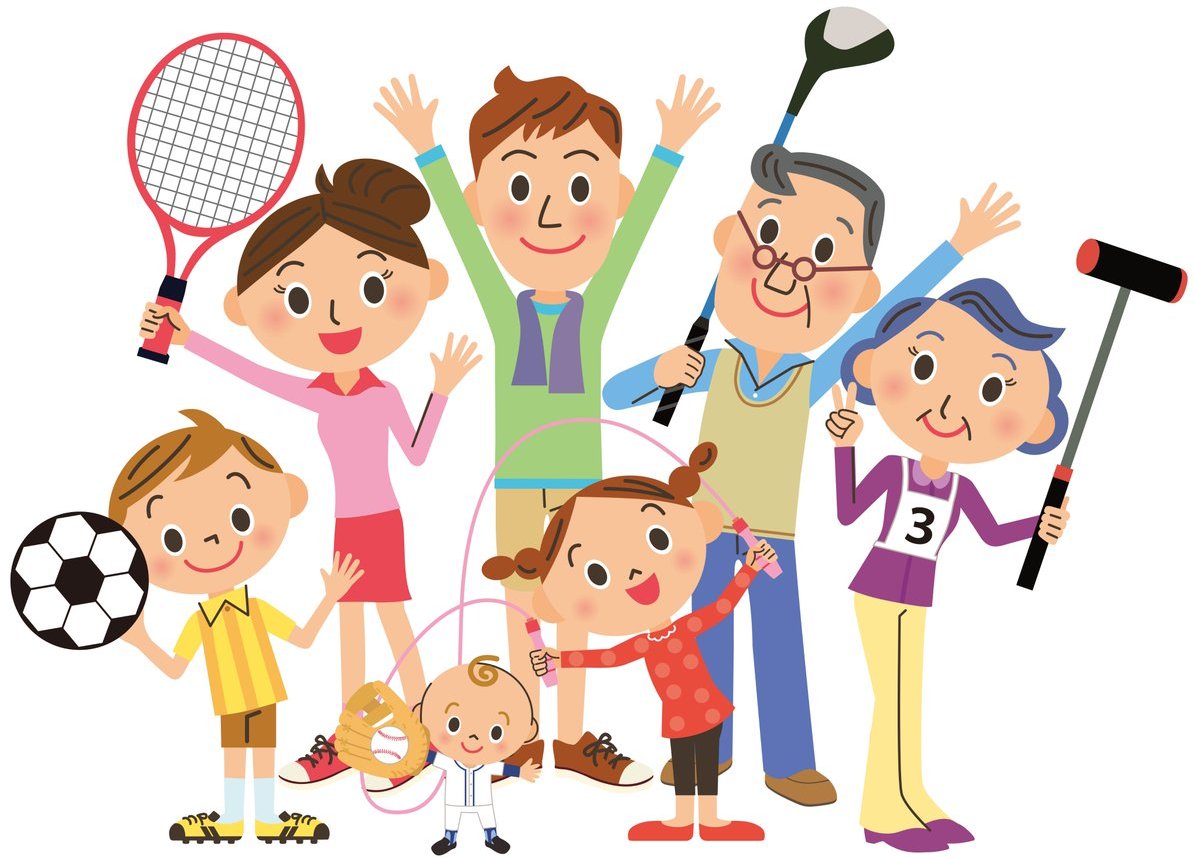 Консультация для родителей«Формирование здорового образа жизни у детей 1.5-3 лет в детском саду»Формирование здорового образа жизни в детском саду является одной из важнейших задач воспитания ребенка. Для решения данной проблемы применяются следующие технологии : - физическое воспитание- режим дня- закаливаниеФизическое воспитание ребенка в условиях дошкольного учреждения является важной задачей воспитания здорового малыша. Для решения этой проблемы применяются следующие формы работы с детьми: физкультурные занятия, оздоровительные мероприятия, спортивные мероприятия, проводимые с родителями. Как на занятиях, так и в повседневной жизни воспитатель учитывает индивидуальные особенности каждого ребенка. Степень индивидуальной восприимчивости ребенка зависит от ряда причин: питания, состояния здоровья, санитарно- гигиенических условий, состояния окружающей среды. Полноценное питание, свежий воздух, чистота тела, своевременное занятие физкультурой – все это способствует выработке иммунитета.Режим дня – это правильное распределение времени и правильная последовательность в удовлетворении основных физических потребностей организма: сна, питания, бодрствования. Значение режима заключается в том, что он способствует нормальному функционированию внутренних органов, обеспечивает уравновешенное бодрое состояние, предохраняет нервную систему от переутомления. Одним из элементов режима дня является утренняя гимнастика, которая способствует развитию у детей правильной осанки, тренирует и усиливает деятельность всех органов и систем (сердечно- сосудистой, дыхательной, нервной и др.), подготавливает организм к нагрузкам, предстоящим в течение дня. Утренняя гимнастика проводится ежедневно.Закаливание – один из основных способов повышения сопротивляемости организма к инфекциям и простудным заболеваниям. Во второй младшей группе это – ходьба по корректирующим дорожкам, ребристым доскам, принятие воздушных, солнечных ванн, водных процедур (мытье рук до локтей, мытье ног в летний период), прогулки. В основе закаливания лежит процесс образования условных рефлексов, благодаря которым и достигается наиболее совершенное приспособление организма к постоянно меняющимся условиям внешней среды. Воздух – это один из способов закаливания. Врач Г.Н. Сперанский рекомендовал родителям гулять с детьми каждый день, в любую погоду, т.к. «день, проведенный без прогулки, потерян для здоровья». При этом очень важно следить за тем, как одет ребенок. Одежда должна соответствовать погоде и не стеснять движений ребенка. Солнце также является одним из факторов закаливания. Оптимальное использование солнечных лучей благоприятно сказывается на функции ряда физиологических систем – улучшает общее состояние организма, состав крови, усиливается обмен веществ, повышаются защитные силы организма, эмоциональный тонус, улучшается сон. Необходимо учитывать и бактерицидное действие солнечных лучей.  Время принятия солнечных ванн варьируется от времени года.В дошкольном учреждении малышей с самого раннего возраста приучают применять все выше изложенные технологии, делать это в системе, последовательно. Но ни одна педагогическая задача не может быть выполнена без участия родителей. Поэтому педагогом даются необходимые рекомендации, которые мамы и папы применяют дома, тем самым создавая условия для благоприятного развития здорового малыша.   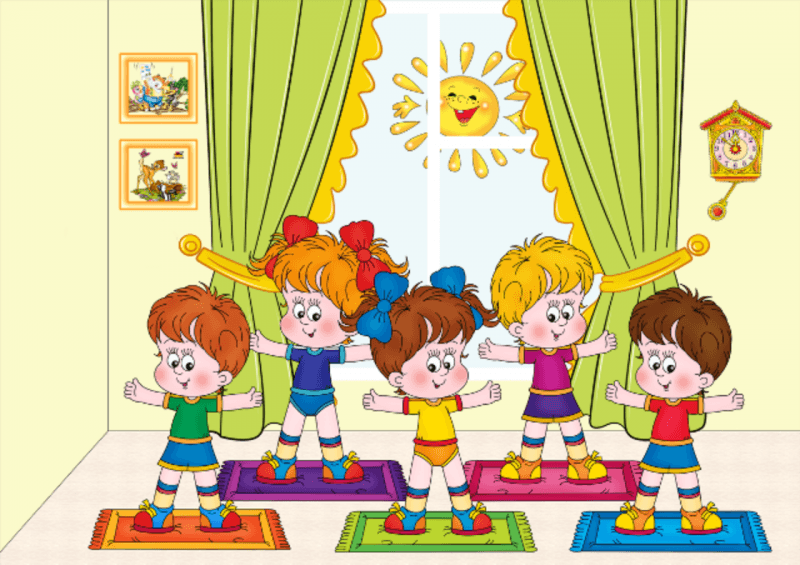 Консультация для родителей«Формирование у детей привычек здорового образа жизни»Привычка к здоровому образу жизни — это главная, основная, жизненно важная привычка; она аккумулирует в себе результат использования имеющихся средств физического воспитания детей дошкольного возраста в целях решения оздоровительных, образовательных и воспитательных задач. Поэтому дошкольное учреждение и семья призваны в дошкольном детстве, заложить основы здорового образа жизни, используя различные формы работы. И именно в семье, в детском образовательном учреждении на ранней стадии развития ребенку должны помочь, как можно раньше понять непреходящую ценность здоровья, осознать цель его жизни, побудить малыша самостоятельно и активно формировать, сохранять и приумножать свое здоровье.Чтобы активно влиять на позицию ребенка по отношению к собственному здоровью, нам, воспитателям, необходимо знать, прежде всего, что сам термин "здоровье" определяется неоднозначно.Само состояние здоровья формируется в результате взаимодействия внешних (природных и социальных) и внутренних (наследственность, пол, возраст) факторов.Выделяется несколько компонентов здоровья:1. Соматическое здоровье — текущее состояние органов и систем организма человека, основу которого составляет биологическая программа индивидуального развития.2. Физическое здоровье — уровень роста и развития органов и систем организма.3. Психическое здоровье — состояние психической сферы, основу которой составляет состояние общего душевного комфорта.Нравственное здоровье, основу которого определяет система ценностей, установок и мотивов поведения человека в обществе.От чего же зависит здоровье ребенка?Статистика утверждает, что на 20% от наследственных факторов, на 20% - от условий внешней среды, т. е. экологии, на 10% - от деятельности системы здравоохранения, а на 50% - от самого человека, от того образа жизни, который он ведёт.Если на первые 50% здоровья мы, воспитатели, повлиять не можем, то другие 50% мы можем и должны дать нашим воспитанникам.Дошкольный период является наиболее благоприятным для формирования здорового образа жизни. Осознание ребенком своего "Я", правильное отношение к миру, окружающим людям — все это зависит от того насколько добросовестно, с любовью, грамотно воспитатель строит свою работу.Педагогическая задача состоит в том, чтобы не задавить ребенка потоком пока еще неосознанной информации, а дать возможность поразмышлять, подумать, прислушаться к своему организму.Здоровый образ жизни — это не просто сумма усвоенных знаний, а стиль жизни, адекватное поведение в различных ситуациях. Дети могут оказаться в неожиданных ситуациях на улице и дома, поэтому главной задачей является развитие у них самостоятельности и ответственности. Все, чему мы учим детей, они должны применять в реальной жизни.Особое внимание следует уделять следующим компонентам ЗОЖ:• Занятия физкультурой, прогулки.• Рациональное питание, соблюдение правил личной гигиены: закаливание, создание условий для полноценного сна.• дружелюбное отношение друг к другу, развитие умения слушать и говорить,умения отличать ложь от правды• Бережное отношение к окружающей среде, к природе• Медицинское воспитание, своевременное посещение врача, выполнение различных рекомендаций• Формирование понятия "не навреди себе сам". Нет задачи важнее и вместе с тем сложнее, чем вырастить здорового человека.В настоящее время значительно возросло количество детей с плохим здоровьем, появляется все больше детей с частыми простудными заболеваниями, излишним весом, нарушениями осанки. Этот перечень можно было бы продолжать еще очень долго. Причин сложившейся ситуации множество, но одна из основных — малоподвижный образ жизни. Дома родители предпочитают завлечь ребёнка спокойными играми: в лучшем случае рисованием, интеллектуальными или другими настольными играми, в худшем - просмотром телепередач или видеофильмов. И это вполне понятно: родители хотят отдохнуть после напряженного рабочего дня, в квартирах много мебели и мало места, а ребенок, разбегавшись, может получить травму или что-то разбить. Пусть лучше посидит — спокойнее будет.Движение - врожденная потребность человека, от удовлетворения которой зависит его здоровье. Поэтому крайне необходимо удовлетворить потребность ребенка в движении. Оно служит важным условием формирования всех систем и функций организма, одним из способов познания мира, ориентировки в нем, а также средством всестороннего развития дошкольника.Необходимо пересмотреть равнодушное, потребительское отношение к своему организму. Ведь зачастую проявлять беспокойство мы начинаем только тогда, когда болезнь уже на пороге. Следует изменить пассивный образ жизни на здоровый, пронизанный вдумчивой заботой и любовью к своему телу, душе, научиться всему, что нам помогает, и отторгнуть то, что явно лишнее, ненужное, приобщить к здоровому образу жизни детейВоспитание потребности в здоровом образе жизни у детей 2-3 лет осуществляется по следующим направлениям:1. Привитие культурно-гигиенических навыков.Известно, что самые прочные привычки, как полезные, так и вредные, формируются в детстве. Вот почему так важно с самого раннего возраста воспитывать у ребенка полезные для здоровья навыки, закреплять их, чтобы они стали привычками. Проблема формирования культурно-гигиенических навыков у детей младшего дошкольного возраста является одной из самых актуальных при воспитании детей этого возраста. И насколько она изначально продумана, спланирована и организована, зависит, будет ли она способствовать укреплению здоровья, физическому и психическому развитию, а так же воспитанию культуры поведения. Главное то, что в этом возрасте происходит быстрое и прочное формирование стереотипов действий, с одной стороны, весьма затруднительна их ломка – переделка с другой. Иначе говоря, ребенок легко воспринимает определенную последовательность действий, но очень трудно осваивает изменения в ней.Для достижения эффективности формирования культурно-гигиенических навыков нами был разработан перспективный план, который состоит из 2-х разделов – это изучение на занятиях и повседневная жизнь, где использовались разные формы организации: дидактические игры, игры – упражнения, беседы, чтение художественной литературы, рассматривание иллюстраций, картин, наблюдения, показ инсценировок, рассказывание, заучивание, сюжетно-ролевые игры.2. Обучение уходу за своим телом, навыкам оказания элементарной помощи.Гигиеническая культура столь же важна для человека, как и умение разговаривать, писать, читать. Уход за собой дарит человеку ощущение чистоты, здоровья: каждая клеточка организма начинает жить в оптимальном режиме, не огорчая её владельца. Сколько радости доставляет человеку ощущение хорошо и слаженно работающего организма!Важно, чтобы малыш усвоил, что в его теле нет органов, отделов ненужных, некрасивых, что обо всех частях тела надо одинаково постоянно заботиться и в первую очередь содержать в чистоте. Нельзя заставлять свой организм долго ждать, если возникла потребность в уринизации, дефекации и т. д.Приучаем ребёнка к гигиеническому индивидуализму: своя расчёска, своя постель, свой горшок, свой носовой платок, своё полотенце, своя зубная щётка.Подводим детей к пониманию того, что соблюдение чистоты тела важно не только для охраны личного здоровья, но и здоровья окружающих.Обучение организовываем не только на занятиях, но и в повседневной жизни, когда возникают ситуации, наталкивающие детей на принятие решения по этой проблеме.3. Формирование представлений о том, что полезно и что вредно для организма.Оформили альбом “ Правила поведения для малышей”, куда подобралииллюстрации и стихи к положительному и негативному воздействию на организм человека. Особое внимание обращаем на значимость для организма сна, прогулки, еды и других режимных процессов. Разработали план закаливающих мероприятий соответствующих возрасту детей.4. Формирование привычки к ежедневным физкультурным упражнениям.Одним из показателей здорового образа жизни является отношение человека к движениям, к физкультурным упражнениям, к использованию их в своей жизнедеятельности. Сегодня результаты исследования двигательной активности детей третьего года жизни просто пугают. За время пребывания в детском саду ребёнок находится в движении всего 1,5 – 2 ч! Для решения этой проблемы мы разработали двигательный режим, а также пополнили физкультурный уголок нестандартными пособиями для выполнения физкультурных упражнений.5. Формирование потребности семьи (родителей) ребенка в здоровом образе жизнедеятельности и личного примера в укреплении и сохранении здоровья.Главными союзниками в нашей работе по формированию привычки к здоровому образу жизни у малышей являются родители. С первых дней знакомства с ними, мы показываем и рассказываем всё, что ждёт их детей в нашем детском саду, обращая особое внимание на вопросы, связанные со здоровьем детей. Выслушиваем их просьбы относительно питания, сна, одежды ребёнка. Все медицинские и закаливающие процедуры проводим с согласия родителей.Но, главное, на что в первую очередь направлена наша работа – это доказать, что без их участия мы не сможем добиться хороших результатов, только они являются самым ярким примером для своих детей.Родители активно принимают участие в спортивных совместных мероприятиях, посещают открытые просмотры физкультурных занятий, прогулки и т. д., оказывают помощь в приобретении и изготовлении физкультурных атрибутов, обучаются упражнениям выполняемым их детьми с целью проведения подобных игр – занятий дома.Таким образом, необходимо с малых лет приобщать ребенка в семейном и общественном воспитание к здоровому образу жизни формировать у малыша навыки охраны личного здоровья и бережного отношения к здоровью окружающих.Здоровье ребёнка в наших руках!Консультация для родителей«Бережем здоровье детей вместе»Забота о здоровье ребенка является самой важной задачей. Здоровый и развитый ребенок обладает хорошей сопротивляемостью организма к вредным факторам среды и устойчивостью к утомлению, социально и физиологически адаптирован.У детей младшего возраста закладывается фундамент здоровья: происходит интенсивный рост и развитие, формируются основные движения, осанка, а также необходимые навыки и привычки, приобретаются базовые физические качества, вырабатываются черты характера, без которых невозможен здоровый образ жизни.Рост количества и сложности заболевания зависит не только от био-социальных факторов, но и от двигательной активности ребенка в течении дня. К сожалению сегодня многие дети предпочитают просмотр мультфильмов и компьютерные игры подвижным играм. Родители очень редко имеют возможность и желание проводить с ребенком время на свежем воздухе. К несомненным минусам относится и тот факт, что родители некоторые курят, и зачастую это происходит в присутствии малыша. Таким образом формируется не только отношение к курению как к норме, но сжигается остаток кислорода, так необходимого растущему организму.Что же могут сделать родители для приобщения детей к здоровому образу жизни?• Прежде всего, необходимо активно использовать свободное время для повышения двигательной активности всех членов семьи. (прогулки на свежем воздухе, желательно подальше от городского шума и загазованности, утренняя гимнастика, подвижные игры, занятия со спортивным оборудованием.)• Очень важно соблюдать строго режим дня, рекомендованный педиатрами и установленный в детском саду.• Ребенку необходим спокойный, доброжелательный психологический климат.Ссоры в присутствии ребенка в одних случаях способствуют возникновению у него невроза, а в других усугубляют уже имеющиеся нарушения нервной системы. Все это существенно снижает защитные возможности детского организма. Наше раздражение механически переходит и на ребенка.Эмоциональная устойчивость и связанное с ней поведение воспитываются. Здесь важно умение правильно и рационально относиться к тому, что видится, воспринимается, слышится.• Организация полноценного питания – включение в рацион продуктов, богатыхвитаминами А, В, С и Д, минеральными солями (кальцием, фосфором, железом, магнием, медью, а также белком. Все блюда для детей желательно готовить из натуральных продуктов, нерафинированных, без добавок и специй и консервантов. Чаще включать в рацион детей творог, гречневую и овсяную каши.Немаловажное значение имеет режим питания, то есть соблюдение определенных интервалов между приемами пищи.• У детей важно формировать интерес к оздоровлению собственного организма. Чем раньше ребенок получит представление о строении тела человека, узнает о важности закаливания, движения, правильного питания, сна, тем раньше он будет приобщен к здоровому образу жизни. Если же ребенок насильно принуждают заниматься физкультурой, а также соблюдать правила гигиены, то ребенок быстро теряет интерес к этому.• Тяжелые последствия для здоровья ребенка имеют травмы и несчастные случаи. Необходимо дома оградить ребенка или научить правильно пользоваться предметами, которые могут представлять опасность для жизни ребенка?Дети очень любознательны и во всем стараются подражать нам, взрослым. Они могут включать электронагревательные приборы, любят играть с мелкими предметами.Замечено: в тех семьях, где взрослые болеют мало, и дети, как правило, здоровы.Забота о здоровье ребенка и взрослого человека стала занимать во всем мире приоритетные позиции. Чем больше мы будем ребенку показывать и рассказывать о здоровье, тем лучше для его развития.Предлагаем Вам поддержать работу детского сада и внедрять здоровый образ жизни в семью.Помните, здоровье ребенка в ваших руках!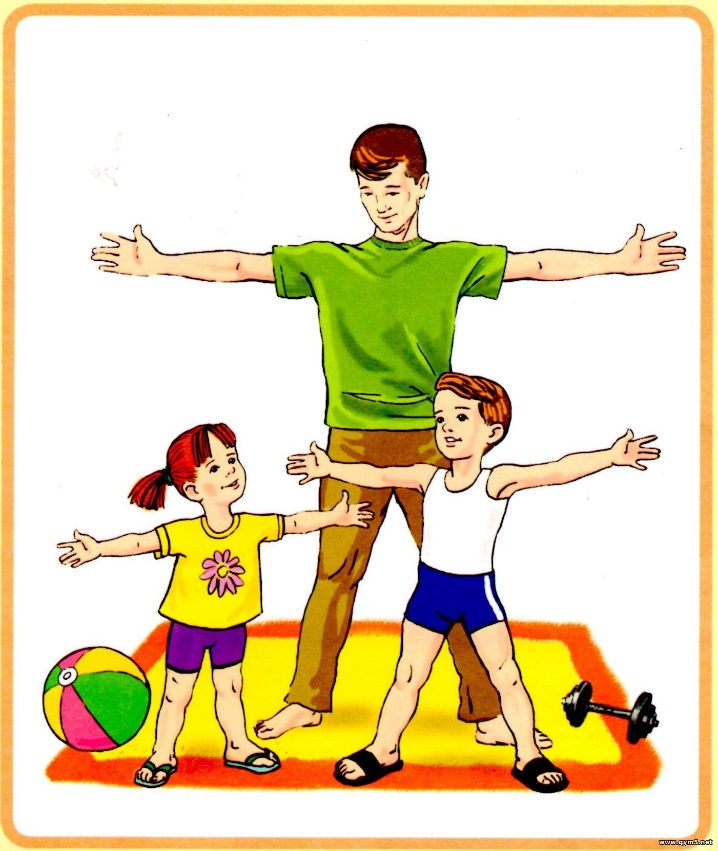 Консультация для родителей«Как правильно организовать физкультурные занятия для дошкольников в домашних условиях»Нашим детям для правильного развития опорно- двигательного аппарата необходимо хотя бы раз в день выполнять комплекс физических упражнений. Наличие регулярной адаптированной нагрузки позволит ребенку вырасти здоровым и сильным. Родителям полезно заниматься физкультурой вместе с детьми и собственным примером прививать детям любовь к физкультуре и спорту. Если родители вместе с детьми будут заниматься физкультурой, ребенок будет считать это нормой, как умывание и чистку зубов по утрам. Для организации физкультурных занятий с детьми необходимо помнить следующее: -Физкультурные занятия желательно проводить в одно и то же время. Единственное исключение из правила - это болезнь ребенка. -Физкультурные занятия необходимо проводить до еды, натощак. -Лучше всего проводить физкультурные занятия на улице (особенно если вы находитесь на даче). -Перед физкультурными занятиями дома желательно хорошо проветрить помещение. Это позволит совместить физические упражнения с закаливанием. -Во время физкультурных занятий очень важно следить за точностью и правильностью выполнения движений детьми, ведь именно правильное выполнение упражнений является залогом правильного и гармоничного развития суставов. -Следите за тем, как ваш ребенок дышит во время выполнения физических упражнений - нужно стараться не задерживать дыхание, дышать через нос, полной грудью, соизмеряя ритм дыхания с движениями. -Если во время занятий или после появляются головные боли либо другие неприятные ощущения, рекомендуется посоветоваться с врачом. -Для того чтобы было выполнять упражнения было интереснее, лучше заниматься физкультурой под музыку. Дети к 4-м годам уже свободно выполняют простейшие движения, уверенно ходят, бегают, говорят, мыслят, ориентируются в пространстве. В этот период дети удивляют своих родителей, пытаясь помочь им в работе, подражают практически во всем. Однако нельзя забывать, что в этот период у дошкольников все же еще ограниченные, слабо развитые двигательные возможности. В основном у них преобладают движения, в которых участвуют преимущественно крупные мышечные группы. Тяжелой нагрузкой для них являются однотипные движения, которые вызывают в детском организме повышенную утомляемость, а также длительное сохранение одной стабильной фиксированной позы. Учитывая это, не забывайте при проведении занятий, особенно с включением силовых элементов, чередовать упражнения с отдыхом. Физические развивающие занятия для дошкольников рекомендовано проводить в виде имитационных движений и игр. Подбор и дозировка упражнений должны зависеть от возрастных особенностей детей. При проведении занятий (особенно на начальном этапе) не забывайте об индивидуальных особенностях своего ребенка. Разнообразие двигательных возможностей детей требует индивидуального подхода к ним со стороны родителей, что особенно важно при занятиях физическими упражнениями. Как известно, дети в этом возрасте большую часть своего времени уделяют играм. Поэтому и физкультурные, спортивные развивающие занятия для дошкольников должны строиться в виде игры. Упражнения могут состоять из разнообразных подражательных движений. Желательно, чтобы каждое упражнение имело свое сказочное или шутливое название и легко запоминалось. Например, «Чебурашка», «Паровозик», «Зайчик» и т. д. Такие упражнения детям интересны и не утомительны. При составлении комплекса упражнений для своего ребенка, нужно подбирать упражнения так, чтобы они развивали различные физические качества - силу, быстроту, ловкость, выносливость, координацию движений, гибкость. Упражнения должны также охватывать различные мышечные группы ребенка. Недопустимо, чтобы во время занятий выполнялись упражнения, например, лишь для мышц нижних или верхних конечностей. Важным условием эффективности занятий физкультурой с детьми является постепенность. Начинать необходимо с малого количества упражнений и повторений, а от занятия к занятию прибавлять 1-2 упражнения или повторения движений. Необходима и последовательность выполнения упражнений - от простых к более сложным. Ведь нервная регуляция сердца ребенка несовершенна, а потому ритм его сердечных сокращений быстро сбивается, а сердечная мышца при неадекватном физическом воздействии довольно-таки быстро утомляется. Тем более что для дошкольника практически любое элементарное упражнение, повторяемое многократно с изменением темпа выполнения, уже само по себе способствует физическому развитию. Перед тем как начать выполнять новое незнакомое упражнение с ребенком, желательно объяснить ему его содержание, затем показать и только потом дать попробовать сделать. Старайтесь, чтобы объяснение не было долгим, так как усидчивость и внимание у детей, особенно в 3-4-летнем возрасте, бывает неустойчивым, и они фактически не способны сосредоточиться на продолжительном объяснении. Таким образом, при составлении комплекса физических упражнений для физкультурных занятий дома с детьми необходимо соблюдать следующие правила: Продолжительность занятий с детьми 3-4 лет должна составлять 15-20 мин, соответственно с детками 5-7 лет – 20-30 мин. В одно занятие рекомендуется включать от 6 до 15 упражнений. Каждое упражнение необходимо выполнять от 2 до 6 раз (повторений) в зависимости от возрастных особенностей и двигательной подготовленности ребенка. Не забывайте чередовать упражнения с отдыхом. Упражнения должны быть преподаны ребенку в виде имитационных движений и игр. Каждому упражнению придумайте шутливое название. Комплекс должен состоять из упражнений на различные мышечные группы, развивающие разнообразные физические качества. Соблюдайте правило постепенности и последовательности. Учитывайте индивидуальные особенности ребенка. Зная эти девять правил, каждый из родителей сможет правильно подобрать упражнения для своих детей и грамотно составить комплекс. Несложные упражнения для ребенка полезно разучить в домашних условиях. Каждое из этих упражнений надо делать 3-6 раз. После побегать по комнате или на месте, высоко поднимая колени и размахивая руками, потом походить и восстановить дыхание. Предлагаю примерный комплекс упражнений на развитие силы для физкультурных занятий с детьми дошкольного возраста в домашних условиях: «Маятник». И.П.: стойка — ноги врозь, зафиксировать руки на голове. На каждый счѐт выполнять наклоны головы 1 — вправо, 2 — влево, 3 — вперед, 4 — назад. «Волна». И.П.: стойка — ноги врозь, выставить руки в стороны. Поочередно выполнять волнообразные движения руками, напрягая руки в конечной фазе. «Вертушка». И.П.: стойка — ноги вместе, руки – параллельно корпусу вниз. На каждый счет вращать туловище то вправо, то влево, при этом свободно перемещая руки в сторону каждого поворота. «Мельница». И.П.: стойка — ноги врозь по шире с наклоном корпуса вперед, держим руки —в стороны. На каждый счет вращение корпуса то вправо, то влево. «Крокодильчик». И.П.: упор лежа. Передвигаться вперед на одних руках. Избегайте прогиба в пояснице, ногами не помогать. «Ножницы». И.П.: горизонтально лежа на спине в упоре на предплечьях, ноги слегка приподняты над уровнем пола. Поочередно делать скрестные движения выпрямленными ногами. «Качели». И.П.: лежа на животе, удерживать руки вдоль торса, ноги немного разведены. Взяться руками за голени ног, прогнуться и покачаться. «Лягушка». И.П.: упор присев, ноги врозь. Просунуть руки между ног. Постараться выполнить, отрыв ног от пола, удерживаясь на одних руках. Удерживать позу или попрыгать. «Зайчик». И.П.: упор присев, руки на затылке. Прыжки в упоре присев, с поступательным продвижением вперед. Спину держать ровно. «Кенгуру». И.П.: стойка — ноги вместе, с руками внизу. В темпе оттолкнуться, в высшей точке пригнуть ноги и прижать их к груди. Приземлившись снова повторить прыжок. Будьте здоровы!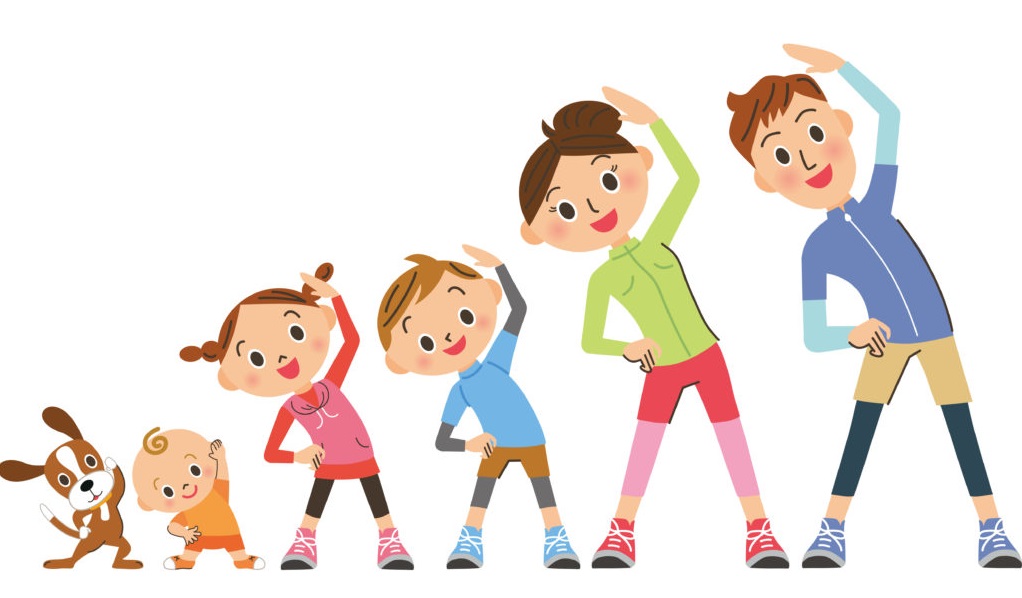 Консультация для родителей«Роль семьи в физическом воспитании ребенка»Большое значение для правильного физического воспитания детей в семье имеет отношение родителей к вопросам здорового быта. Понятие «здоровый быт» включает в себя: разумный, твердо установленный режим, чистоту самого ребенка и всего, что его окружает, систематическое использование воздуха, солнца и воды для закаливания, правильную организацию игры и физических упражнений. Естественно, что быт семьи зависит от многих причин, поэтому его не всегда можно строго ограничивать определенными рамками. Однако, родители должны стремиться к тому, чтобы ребенку были созданы все условия для его правильного физического развития. Понимание того, что является наиболее существенным для воспитания здорового, физически крепкого ребенка даст возможность, даже при сравнительно скромных условиях, организовать необходимый режим и наладить правильное физическое воспитание. Старайтесь, чтобы режим дня был таким же, как в детском саду. К сожалению, некоторые родители считают, что ребенка с первого месяца жизни необходимо лишь кормить и одевать, чтобы он не простудился. Что же касается физического воспитания, то оно откладывается на то время, когда он подрастет. Ошибочность такой точки зрения несомненна. «Дерево чти, пока оно молодо, ребенка учи, пока он не вырос», — гласит пословица. Однако, ее часто забывают. Естественно, что у родителей, которые не понимают значения своевременно начатого и систематически проводимого физического воспитания, даже при отличных условиях быта, оно не будет налажено. В просторных квартирах из- за большого количества мебели тесно, кроме того, они редко проветриваются. В них не найдется места для детской мебели. О физическом воспитании в таких семьях родители просто не думают. Малыш редко бывает на свежем воздухе(простудится!), у него нет определенного режима — днем он спит, а вечерами долго засиживается у телевизора. В таких случаях родители, не обращая внимания на то, что ребенок бледен, малоподвижен, неловок, часто утешают себя тем, что он «смышленый, все знает». Никогда не следует забывать, что прежде всего от родителей зависит, какими вырастут их дети. Необходимо с первых месяцев сознательной жизни ребенка установить ему строгий режим и стараться твердо выполнять его. Приучите его спать, есть, гулять и играть в определенное время. Было бы ошибкой считать, что роль семьи в физическом воспитании детей ограничивается только организацией правильного режима. Не менее важно привить ребенку правила личной гигиены: ежедневно умываться, мыть руки перед едой, вытирать ноги при входе в помещение и т. д. Если вы хотите, чтобы сын или дочь слушали ваши советы и выполняли их, необходимо прибегать не только к ласковому слову или строгому обращению, но и быть личным примером для него. Если кто — либо из родителей садится за стол, не помыв рук, то бесполезно требовать от малыша, чтобы он их мыл. Рост и развитие детей во многом зависит от того, насколько правильно составлено меню. Рациональное питание является одной из необходимых основ физического воспитания ребенка. Помимо создания благоприятных условий жизни, следует уделять большое внимание закаливанию и совершенствованию двигательной деятельности. Приучить детский организм быстро и без вреда для здоровья приспосабливаться к меняющимся условиям внешней среды — нелегкая задача. Родители должны знать основные правила закаливания и проводить его постепенно, с самого рождения. Однако, прежде приступить к закаливанию, необходимо преодолевать страхи, не редко бытующие в семьях, перед сквозняками или струей прохладной воды. Надо ежедневно находить время для проведения закаливающих процедур, гимнастики, массажа и игр. Если родители любят прогулки на свежем воздухе, если они ежедневно занимаются утренней зарядкой и, по возможности, спортивными играми, строго соблюдают гигиенические правила, то естественно, они будут стремиться и детей своих вырастить физически крепкими и нравственно здоровыми. Ребенок невольно старается походить на своих родителей. С чего же начинается физическое воспитание? Прежде всего выпишите на отдельный лист режим и рекомендуемый комплекс физических упражнений согласно возрасту вашего ребенка. Если у вашего сына или дочери имеются какие — либо отклонения от нормы в состоянии здоровья (рахит, диатез и др.), то перед началом физических упражнений необходимо посоветоваться с врачом детской консультации. Все родители хотят видеть своих детей счастливыми. Основа счастья — это здоровье. Надо укреплять его ежедневно, начиная с раннего детского возраста. Только правильное физическое воспитание будет залогом того, что ваш ребенок вырастет здоровым и крепким человеком.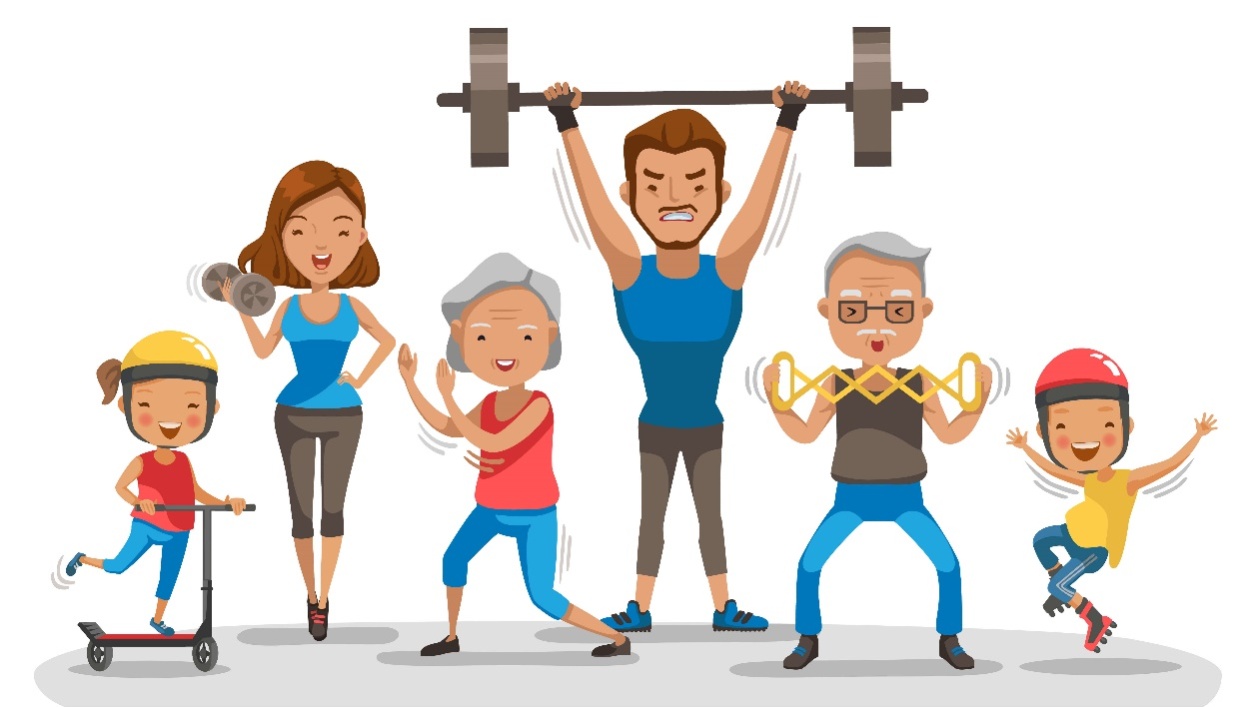 